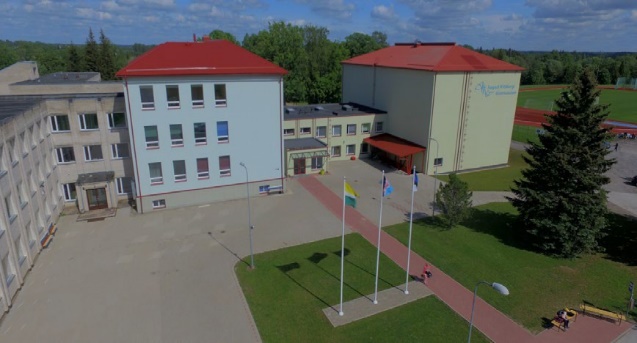 Anna mulle kala, ja mul on tänaseks kõht täis, õpeta mind kala püüdma, ja mul on terveks eluks kõht täis.VanasõnaEi iial tühjaks jää see õu – ei iial vanaks jää see õu.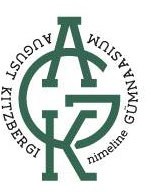 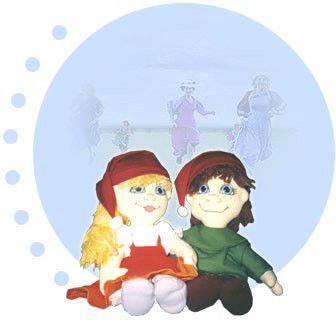 On järjest uutel koolialgus ja läinuid saadab koolivalgus( L. Hainsalu)AUGUST KITZBERGInimelise GÜMNAASIUMI1. KLASSI LAPSE JA LASTEVANEMATEMEELESPEA2022MEIE KOOL ASUB:Kooli tänav 1 Karksi-Nuia 69104 Viljandi mkKooli koduleht: www.akg.vil.eeKoolipäev algab kell 8.00Õpilaste toitlustamise korraldab kohalik omavalitsus. Avalduse esitamisel on võimalik saada hommiku- ja pikapäevasööki. Koolis töötab pikapäevarühm. Töötavad huvialaringid.Õpiabi: logopeed, abiõpetaja, sotsiaalpedagoogKLASSI ÕPILANE VAJAB:jooneline vihik 16 joonega–2 tkabijoonega vihik – 1 tkruuduline vihik – väikese ruuduga 2 tkvalge vihik – 1 tkpinalharilikud pliiatsid-	3 tk HB kirjutamiseks ja 2 tk	B - 6B joonistamisekskogujaga teritaja (2 otsikut)20-cm pikkune joonlaud (mahub pinalisse)kääridpulgaliimõlipastellid ( 12 - 36 tk )lauakate 70 X 60 cm (nt vakstu)veetopsvärvipliiatsid (soovitavalt jämedad LYRA, KOH-I-NOOR, CARIOCA + 1 pliiats ihuvärvi)paberid õpikutelekilekaaned vihikuteledressid (lühike, pikk)spordijalanõudkäterätik ja pesemisvahendidujumisriidedvahetusjalanõud (ei määri)Õpilaspäeviku saavad õpilased kooli pooltNB! Vihikud peavad olema joonitud!Kunstitarbed: joonistupaberi, värvilise paberi, värvid ja pintslid ostab õpetaja ühised ning kogub sügisel raha.AKG ÕPILASEKS SAAMISEKS ON VAJA:avaldussünnitunnistuse koopia ( saab teha kohapeal )foto ( õpilaspiletile 3*4cm)dokumendid on leitavad kooli koduleheküljelt www.akg.vil.ee